  ПРАЙС НА ПРОДУКЦІЮ ПП «ФІРМА СКАЛЯРІЯ»Україна м. РІВНЕ      2024р.  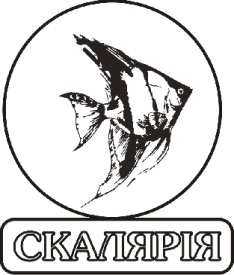                                                      SKALIARIA@UKR.NET  сайт   skaliaria.rv.ua                            Телефони для контактів:     0972070446  0503754076                                               НАТУРАЛЬНІ КОРМА ДЛЯ АКВАРІУМНИХ РИБ                       ПРАЙС НА МОРОЖЕНІ КОРМА
SKALIARIA@UKR.NET              2024р.     тел. 0503754076,0972070446                                                                                ПРАЙС ПП «ФІРМА СКАЛЯРІЯ» 2024р.                            ГРАНУЛЬОВАНІ КОРМА ДЛЯ  ВІДГОДІВЛІ СТАВКОВОЇ РИБИ                                               ЛАСОЩІ ДЛЯ ПТАХІВ ,ГРИЗУНІВ  ,КОТІВ , СОБАК№пп                        НАЗВА КОРМУВАГА  гр ЦІНА     грн УПАКОВКАСерія «ЕЛІТНІ КОРМА» сублімовані1.Мотиль сухий1012.00пакет2.Мотиль сухий2024.00         пакет3.Мотиль сухий5056,00банка4.Спіруліна  для малька(порошок)1012,00пакет5.Спіруліна 100% таблетки1012,00           пакет6.Серце сублімоване «Волове серце»1010.00пакет7.Печінка сублімована «Печінка»1010.00пакет8пакет9пакет10пакетКОРМА СУХІ ТА ГРАНУЛЬОВАНІ НАТУРАЛЬНІ1Дафнія суха107.00пакет2Дафнія суха3025,00банка3Дафнія суха6045,00банка4Гамарус сухий107.00пакет5Гамарус сухий5040,00банка8.Гамарус сухий8060,00банка9.Дафнія-гамарус107.00пакет10.Дафнія-гамарус3025,00банка11.Корм для акв. риб «Золота рибка»     508,00           пакет12.Пластівці універсальні105.00пакет13.Пластівці універсальні5028.00банка14.Корм для сомів «Сом»508,00пакет15.Корм для сомів «Сом»15025.00банка16.Корм для цихлід та цихлозом508.00пакет17.Корм для цихлід  та  цихлозом10015,00банка18.Корм для черепах(креветка)1017.00пакет19.Корм для черепах (креветка)5085.00банка20.Корм для черепах(креветка)100160.00банка21.Корм для черепах і рептилій(гранульований)508.00пакет22.Корм для черепах і рептилій(гранульований)10020.00банка23.Корм для черепах і рептилій (гранульований)20040,00           банка24.Корм «Мальок»508.00пакет25.Корм «Універсальний»508.00пакет26.Корм «Травоїд»508.00пакет27,2829 № пп                                НАЗВА КОРМУ                                НАЗВА КОРМУ    Вага, гр.  Ціна, грн.         Ціна,грн.Шоколад           блістер1.Декапсульовані яйця артемії  мороженіДекапсульовані яйця артемії  морожені          100 40,00     2.Гамарус мороженийГамарус морожений10040.00           50.003.Вольфія мороженаВольфія морожена10040,00  4.Креветка мороженаКреветка морожена10040,00         5.Креветка + мідія мороженаКреветка + мідія морожена10040.00	-6.Дафнія мороженаДафнія морожена10040.00          50,007. Морська риба з овочамиМорська риба з овочами10040,00	8.Корм для дискусів, черепах (волове серце)Корм для дискусів, черепах (волове серце)10040,009.Циклоп мороженийЦиклоп морожений10040.00             10.Мотиль мороженийМотиль морожений10045,00           55.0011.Мотиль+дафнія мороженіМотиль+дафнія морожені           10045,0012.13.14.Морожені яйця артеміїМорожені яйця артемії400,0015.№пп                                Назва корму   Вага   Ціна1.Корм для ставкової риби донний1 кг55,002.Корм для ставкової риби донний2,5 кг135,003.Корм для ставкової риби плаваючий1 кг50,004.Корм для ставкової риби плаваючий2,5 кг125,005.Корм для осетрових і лососевих донний1 кг65,006.Корм для осетрових і лососевих донний2,5 кг160,007.Корм для карпів кої0,5 кг38,008.Корм для карпів кої1 кг75,009.Корм для  африканських сомів1 кг65,0010.№пп             Назва товаруУпак.Вага Ціна1,Коктейль для птахів і гризунів (фрукти овочі)30пак30гр12,002,Коктейль для птахів і гризунів (фрукти овочі)100бан100 гр35,003,Печиво для папуг і гризунівтуб300гр48,004.Відро «Мясна лавка для собак» 300 грвідр300гр87,105,Відро «Мясна лавка для котів» 300 грвідр300 гр87,106.Відро «Рибна лавка для собак»300 грвідр300гр74,107.Відро «Рибна лавка для котів»300 грвідр300гр74,10                                 ГРУНТИ1.Ландшафтний (білий,синій,жовтий,червоний,пак       5кг70,00Фіолетовий, зелений,мікс)Пак.     10 кг140,002.Акваріумний (натуральний,блакитний,жовтий,Пак.     2,5кг40,00рожевий, зелений смарагд, зелений ,чорний червоний)